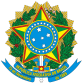 MINISTÉRIO PÚBLICO DA UNIÃOESCOLA SUPERIOR DO MINISTÉRIO PÚBLICO DA UNIÃO DIRETORIA GERALPORTARIA Nº 071, DE 17 DE MAIO DE 2023.Designa o fiscal e o fiscal substituto da contratação formalizada por meio da Nota de Empenho 2023NE000124, referente à confecção de bandeiras externas para o hasteamento diário na Escola Superior do Ministério Público da União (ESMPU).O SECRETÁRIO DE ADMINISTRAÇÃO DA ESCOLA SUPERIOR DO MINISTÉRIOPÚBLICO DA UNIÃO, no uso das atribuições que lhe confere o inciso XII, do artigo 72, do Regimento Interno da ESMPU, aprovado pela Resolução CONAD nº 05, de 22 de junho de 2020, e considerando o que dispõem os artigos 58, inciso III, e 67, caput, da Lei nº 8.666/93, resolve:Art. 1º Designar o servidor MÁRCIO ANDRADE DE OLIVEIRA SOBRAL, matrícula nº 71.539, para controlar e fiscalizar a execução do contrato a seguir enunciado:Contratada: FABRICA DAS BANDEIRAS INDUSTRIA COMERCIO DE CONFECCOES SERVICOS E ACESSORIOS LTDA (CNPJ: 04.884.221/0001-20);Nota de Empenho: 2023NE000124, datada de 16/05/2023;Objeto:	Confecção de bandeiras externas para o hasteamento diário na Escola Superior do Ministério Público da União (ESMPU).Art. 2º Nos impedimentos legais e eventuais do fiscal acima referido, as funções serão exercidas pelo servidor OSMAR TADASHI HASHIMOTO, matrícula nº 71.671.Art. 3º Esta portaria entrará em vigor na data de sua publicação.Documento assinado eletronicamente por Ivan de Almeida Guimarães, Secretário de Administração, em 17/05/2023, às 21:13 (horário de Brasília), conforme a Portaria ESMPU nº 21, de 3 de março de 2017.A autenticidade do documento pode ser conferida no site https://sei.escola.mpu.mp.br/sei/autenticidade informando o código verificador 0410973 e o código CRC C1B7A020.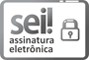 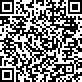 Processo nº: 0.01.000.1.003669/2022-05 ID SEI nº: 0410973